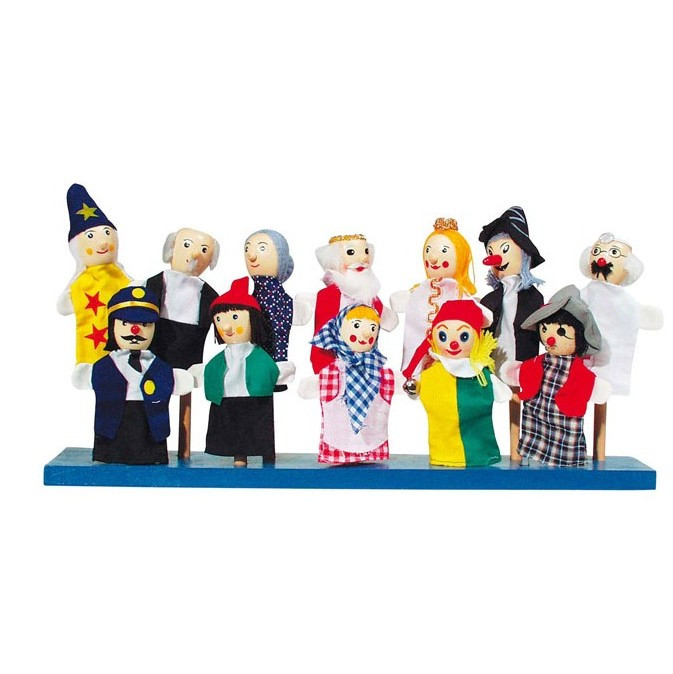 Szkolny konkurs literacko - plastyczny „Bohaterowie literaccy w roli lalki teatralnej - kukiełki, pacynki, marionetki” CEL KONKURSU: • rozbudzenie zainteresowań teatrem i literaturą dla dzieci oraz młodzieży; • poznanie technik budowy lalki teatralnej:  kukiełka – lalka osadzona na kiju;  marionetka – lalka poruszana przy pomocy sznurków lub drutów;  pacynka – lalka nakładana na rękę; • rozwijanie i kształtowanie wyobraźni plastycznej oraz wrażliwości estetycznej; • rozwijanie kompetencji czytelniczych. REGULAMIN KONKURSU: 1. Konkurs przeznaczony jest dla uczniów klas I-III. 2. Praca w postaci kukiełki, pacynki lub marionetki musi mieć formę przestrzenną. 3. Format i technika wykonania pracy – dowolna. 4. Każdy uczestnik może wykonać jedną pracę konkursową (prace zbiorowe nie będą podlegały ocenie). 5. Kryteria oceny prac: pomysłowość, inwencja twórcza, estetyka, zastosowany materiał, zaangażowanie ucznia w wykonanie pracy oraz ogólne wrażenie artystyczne. 6.Oceny prac dokona komisja: pani M. Malinowska, pani P. Lampart-Dziedzic, pani Ewa Mrówczyńska – aktorka Teatru „Maska” w Rzeszowie.7. Każda praca powinna być opatrzona metryczką: • imię, nazwisko, klasa • tytuł pracy, imię bohatera literackiego, autor, tytuł utworu, którego jest bohaterem 8. Prace konkursowe należy złożyć w sali nr 18 do p. M. Malinowskiej albo do pani P. Lampart-Dziedzic do sali numer 15,  do 20.03.2024r. 9. Prace złożone po terminie nie będą oceniane. WYNIKI KONKURSU: Komisja wyłoni spośród przekazanych prac laureatów konkursu. Wszystkie prace zostaną wyeksponowane w naszej szkole.  Prace konkursowe zostaną zaprezentowane na wystawie pokonkursowej z okazji Międzynarodowego Dnia Teatru.